Youth at Work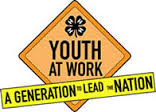 Gage County 4-H Youth Leadership GrantGuidelines:	-Five youth leadership grants of $200 each will be awarded in 2018-Funds are provided by Gage County 4-H Council-Recipient must be a Gage County 4-H member, age 12 and older, or a 4-H club-Funds must be used for club or county project, workshop, or community project;	fair exhibit/s or display should be a part of project (if completed by July)-Must network with an adult mentor or club leader/s-Deadline to submit application (maximum 2 pages), April 1, Gage County Extension,    1115 Scott Street, Beatrice, NE 68310-Grant recipients must be approved by Gage County 4-H Council-Applicants will be notified by April 15-Project must be completed by October 1-Final report submitted to Extension Office by October 15; check will be presented at the fall 4-H Achievement programName:______________________________________			   Age:________________Address: _______________________________ City:______________ State: ____ Zip: ___________Phone: ___________________________	Email:________________________________________4-H Club: _________________________________Name of Project: ___________________________________________________________________Overview: Describe your project. List several goals. Explain why you chose this project. Briefly justify the need and who will benefit. Provide a brief time line of the project. Estimate the number of hours you and others involved in your project will provide to benefit youth and adults in 4-H and Gage County. Resources: Indicate estimated total cost of project. List the resources (money and supplies) needed to complete this project, how you will obtain them, any other funding sources, others needed to complete this project, etc. Impact: Indicate how your project can be measured or evaluated for impact, effectiveness, etc.Signature: _________________________________ Adult Mentor/Club Leader: _____________________Youth at Work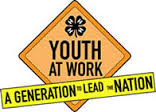 Gage County 4-H Youth Leadership GrantFINAL REPORTDue October 15Name of Project: _________________________________________________________________Number of Participants: _____________________Overview: Briefly review and explain your project, the end result, and how you accomplished your goal/s. Indicate your adult mentor or club leader/s and explain how you worked together. If applicable, indicate media coverage of your project. Financial Report: Itemize income and expenses Impact: Indicate the impact and effectiveness of your project and how it was measured and/or evaluated. What I Learned (include personal leadership development):What I learned: (include personal leadership development):Signature: _______________________________________________________________Adult Mentor/Club Leader: _________________________________________________Date: __________________________________________________________________